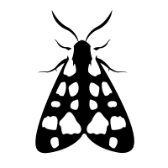 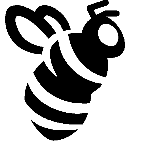 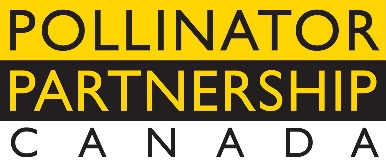 Pollinator Scavenger HuntBumble BeeButterflyHummingbirdBlooming TreeBudding FlowerBlooming Flowerhttps://www.pollinatorpartnership.ca